Amserau a ThymhorauAmserau a ThymhorauRhan 2 – Y Garawys, Yr Wythnos Fawr a’r PasgRhan 2 – Y Garawys, Yr Wythnos Fawr a’r PasgAdran 4Adran 4Gwylnos y PasgGwylnos y PasgStrwythurMae pedair rhan hanfodol i’r dathliad hwn:Gwasanaeth y GoleuniYr WylnosLitwrgi’r YnydiadY Cymun BendigaidStrwythurMae pedair rhan hanfodol i’r dathliad hwn:Gwasanaeth y GoleuniYr WylnosLitwrgi’r YnydiadY Cymun BendigaidMae tair ffurf bosibl, yn cyfateb i’r strwythurau canlynol:A:  Gwasanaeth y Goleuni, a’r Wylnos yn dilyn (a Litwrgi’r Ynydiad a’r Cymun Bendigaid).B:  Yr Wylnos, a Gwasanaeth y Goleuni yn dilyn (a Litwrgi’r Ynydiad a’r Cymun Bendigaid).C:  Yr Wylnos ynghyd â Bendithio’r Tân, a Gwasanaeth y Goleuni yn dilyn (a Litwrgi’r Ynydiad a’r Cymun Bendigaid).Ni ddylai Gwasanaeth y Goleuni na’r Wylnos ddechrau tan wedi machlud haul nos Sadwrn.Mae tair ffurf bosibl, yn cyfateb i’r strwythurau canlynol:A:  Gwasanaeth y Goleuni, a’r Wylnos yn dilyn (a Litwrgi’r Ynydiad a’r Cymun Bendigaid).B:  Yr Wylnos, a Gwasanaeth y Goleuni yn dilyn (a Litwrgi’r Ynydiad a’r Cymun Bendigaid).C:  Yr Wylnos ynghyd â Bendithio’r Tân, a Gwasanaeth y Goleuni yn dilyn (a Litwrgi’r Ynydiad a’r Cymun Bendigaid).Ni ddylai Gwasanaeth y Goleuni na’r Wylnos ddechrau tan wedi machlud haul nos Sadwrn.Ffurf AFfurf AGwasanaeth y GoleuniGwasanaeth y GoleuniMae’r gwasanaeth yn dechrau wedi i’r gweinidogion a’r bobl ymgynnull y tu allan i’r eglwys.Gellir cynnau’r tân cyn i’r bobl ddechrau ymgynnull, neu gellir ei gynnau yn awr.  Bydd un o’r gweinidogion (y diacon) yn cario cannwyll y Pasg heb ei chynnau.Mae’r gwasanaeth yn dechrau wedi i’r gweinidogion a’r bobl ymgynnull y tu allan i’r eglwys.Gellir cynnau’r tân cyn i’r bobl ddechrau ymgynnull, neu gellir ei gynnau yn awr.  Bydd un o’r gweinidogion (y diacon) yn cario cannwyll y Pasg heb ei chynnau.Frodyr a chwiorydd annwyl,ar y noson sancteiddiolaf honaeth ein Harglwydd Iesu Grist drwodd o angau i fywyd.Gelwir ar bob Cristion drwy’r holl fyd i wylio a gweddïo,i fawrygu ei angau a’i atgyfodiaddrwy wrando ar ei air a dathlu ei ddirgeleddaufel y deuwn i’r gobaith sicr y cawn ninnau ran yn ei fuddugoliaeth ar angauac y cawn fyw gydag ef am byth.Frodyr a chwiorydd annwyl,ar y noson sancteiddiolaf honaeth ein Harglwydd Iesu Grist drwodd o angau i fywyd.Gelwir ar bob Cristion drwy’r holl fyd i wylio a gweddïo,i fawrygu ei angau a’i atgyfodiaddrwy wrando ar ei air a dathlu ei ddirgeleddaufel y deuwn i’r gobaith sicr y cawn ninnau ran yn ei fuddugoliaeth ar angauac y cawn fyw gydag ef am byth.Dywed yr offeiriad un o’r gweddïau canlynol:Dduw tragwyddol,gwnaethost i’r noson sancteiddiolaf hondywynnu â llewyrch dy unig a’th wir oleuni:ennyn ynom dân dy gariad,a dwg ni i wledd y tragwyddol oleuni;trwy Iesu Grist ein Harglwydd.Amen.Dywed yr offeiriad un o’r gweddïau canlynol:Dduw tragwyddol,gwnaethost i’r noson sancteiddiolaf hondywynnu â llewyrch dy unig a’th wir oleuni:ennyn ynom dân dy gariad,a dwg ni i wledd y tragwyddol oleuni;trwy Iesu Grist ein Harglwydd.Amen.Arglwydd Dduw,a ninnau ynghyd ym mhelydr dy oleuni,gloywir wynebau dy ffyddloniaid gan ddisgleirdeb dy ogoniant;Bendithia’r tân newydd hwn,a thrwy ein dathliadau Pasgpâr i’n calonnau fod yn wenfflam o gariad atat ti,a phura ein meddyliaufel y deuom i’r goleuni nad yw byth yn diffodd;trwy Grist ein Harglwydd.  Amen.Arglwydd Dduw,a ninnau ynghyd ym mhelydr dy oleuni,gloywir wynebau dy ffyddloniaid gan ddisgleirdeb dy ogoniant;Bendithia’r tân newydd hwn,a thrwy ein dathliadau Pasgpâr i’n calonnau fod yn wenfflam o gariad atat ti,a phura ein meddyliaufel y deuom i’r goleuni nad yw byth yn diffodd;trwy Grist ein Harglwydd.  Amen.Arnodi’r GannwyllArnodi’r GannwyllGellir arnodi Cannwyll y Pasg (gweler yr esboniad yn y nodiadau isod)Gellir arnodi Cannwyll y Pasg (gweler yr esboniad yn y nodiadau isod)Crist ddoe a heddiw,y dechrau a’r diwedd,Alpha ac Omega,Ef biau pob amsera phob oes;iddo ef y bo’r gogoniant a’r gallu,o oes i oes ac am byth bythoedd.Amen.Crist ddoe a heddiw,y dechrau a’r diwedd,Alpha ac Omega,Ef biau pob amsera phob oes;iddo ef y bo’r gogoniant a’r gallu,o oes i oes ac am byth bythoedd.Amen.Trwy ei archollion sanctaidd a gogoneddus boed i Grist ein Harglwydd ein diogelu a’n cadw.Amen. Trwy ei archollion sanctaidd a gogoneddus boed i Grist ein Harglwydd ein diogelu a’n cadw.Amen. Cynnau’r GannwyllCynnau’r GannwyllMae’r offeiriad yn cynnau Cannwyll y Pasg o’r tân newydd ac yn dweud:Mae’r offeiriad yn cynnau Cannwyll y Pasg o’r tân newydd ac yn dweud:Boed i oleuni Crist, yn cyfodi mewn gogoniant,chwalu tywyllwch ein calonnau a’n meddyliau.Boed i oleuni Crist, yn cyfodi mewn gogoniant,chwalu tywyllwch ein calonnau a’n meddyliau.Yr Orymdaith i mewn i’r EglwysYr Orymdaith i mewn i’r EglwysFfurfir gorymdaith wrth i’r gweinidog sy’n cario Cannwyll y Pasg gael ei ddilyn gan y gweinidogion eraill a’r bobl, yn cario canhwyllau heb eu cynnau.  Wrth ddrws yr eglwys mae’r gweinidog sy’n cario’r gannwyll yn ei chodi fry ac yn canu neu’n dweud: Goleuni CristDiolch a fo i Dduw.Ffurfir gorymdaith wrth i’r gweinidog sy’n cario Cannwyll y Pasg gael ei ddilyn gan y gweinidogion eraill a’r bobl, yn cario canhwyllau heb eu cynnau.  Wrth ddrws yr eglwys mae’r gweinidog sy’n cario’r gannwyll yn ei chodi fry ac yn canu neu’n dweud: Goleuni CristDiolch a fo i Dduw.Mae’r orymdaith yn mynd ymlaen i ganol yr adeilad ac yn aros unwaith eto.  Ailadroddir y gwersiglau a’r ymatebion a chynheuir canhwyllau’r gweinidogion a’r bobl o Gannwyll y Pasg.Mae’r orymdaith yn mynd ymlaen i ganol yr adeilad ac yn aros unwaith eto.  Ailadroddir y gwersiglau a’r ymatebion a chynheuir canhwyllau’r gweinidogion a’r bobl o Gannwyll y Pasg.Â’r orymdaith ymlaen i’r man lle y bwriedir gosod y gannwyll, mewn safle amlwg yn rhan flaen yr eglwys; yno y bydd yn aros hyd y Sulgwyn.  Ailadroddir y gwersiglau a’r ymatebion.Â’r orymdaith ymlaen i’r man lle y bwriedir gosod y gannwyll, mewn safle amlwg yn rhan flaen yr eglwys; yno y bydd yn aros hyd y Sulgwyn.  Ailadroddir y gwersiglau a’r ymatebion.(Arfer yr eglwys leol fydd yn penderfynu’r man lle gwneir y tri datganiad hyn, a hefyd ble y rhoddir cannwyll y Pasg.)  Gosodir cannwyll y Pasg ar ganhwyllbren ynghanol yr eglwys ac, os yw’n bosibl, yn nesaf at neu’n agos at y ddarllenfa lle cenir y geiriau sydd yn adran Cyhoeddi’r Pasg, a lle cyhoeddir y Gair.(Arfer yr eglwys leol fydd yn penderfynu’r man lle gwneir y tri datganiad hyn, a hefyd ble y rhoddir cannwyll y Pasg.)  Gosodir cannwyll y Pasg ar ganhwyllbren ynghanol yr eglwys ac, os yw’n bosibl, yn nesaf at neu’n agos at y ddarllenfa lle cenir y geiriau sydd yn adran Cyhoeddi’r Pasg, a lle cyhoeddir y Gair.Cyhoeddi’r Pasg Cyhoeddi’r Pasg Ac yntau’n sefyll ger y gannwyll, gall gweinidog (diacon gan amlaf) ganu neu ddweud yr Exsultet (Mawlgan y Pasg).Ac yntau’n sefyll ger y gannwyll, gall gweinidog (diacon gan amlaf) ganu neu ddweud yr Exsultet (Mawlgan y Pasg).Llawenhewch, chwi alluoedd nefol!  Cenwch, chwi gorau’r angylion!Gorfoledded y greadigaeth gyfan o gylch gorsedd Duw!Atgyfododd Iesu Grist, ein Brenin!Datseiniwch utgorn iachawdwriaeth!Llawenhewch, chwi alluoedd nefol!  Cenwch, chwi gorau’r angylion!Gorfoledded y greadigaeth gyfan o gylch gorsedd Duw!Atgyfododd Iesu Grist, ein Brenin!Datseiniwch utgorn iachawdwriaeth!Llawenha, O ddaear, mewn ysblander llathraid,tydi sy’n llewyrchu’n loyw gan ddisgleirdeb dy Frenin!Gorchfygodd Crist!  Llenwir di â gogoniant!Diflanna tywyllwch am byth!Llawenha, O ddaear, mewn ysblander llathraid,tydi sy’n llewyrchu’n loyw gan ddisgleirdeb dy Frenin!Gorchfygodd Crist!  Llenwir di â gogoniant!Diflanna tywyllwch am byth!Llawenha O Eglwys, ein Mam!  Gorfoledda mewn gogoniant!Mae’r Iachawdwr atgyfodedig yn tywynnu arnat ti!Boed i’r lle hwn ddatseinio â llawenyddfel yr adleisir cân rymus holl bobl Dduw!(Yn lle’r uchod gallai’r gynulleidfa gyfan ganu’r emyn ‘Seinied côr Caersalem newydd,’ Emynau’r Eglwys rhif 97 neu emyn priodol arall). Llawenha O Eglwys, ein Mam!  Gorfoledda mewn gogoniant!Mae’r Iachawdwr atgyfodedig yn tywynnu arnat ti!Boed i’r lle hwn ddatseinio â llawenyddfel yr adleisir cân rymus holl bobl Dduw!(Yn lle’r uchod gallai’r gynulleidfa gyfan ganu’r emyn ‘Seinied côr Caersalem newydd,’ Emynau’r Eglwys rhif 97 neu emyn priodol arall). Mae Cyhoeddi’r Pasg yn parhau:Mae Cyhoeddi’r Pasg yn parhau:(Diacon neu Offeiriad yn unig:)Yr Arglwydd a fo gyda chwi. A hefyd gyda thi. Dyrchefwch eich calonnau.Yr ydym yn eu dyrchafu at yr Arglwydd.Diolchwn i’r Arglwydd ein Duw.Iawn yw rhoi ein diolch a’n clod.(Diacon neu Offeiriad yn unig:)Yr Arglwydd a fo gyda chwi. A hefyd gyda thi. Dyrchefwch eich calonnau.Yr ydym yn eu dyrchafu at yr Arglwydd.Diolchwn i’r Arglwydd ein Duw.Iawn yw rhoi ein diolch a’n clod.Gwir addas a chyfiawn yw i ni,o lwyfryd calon a meddwl, ac ag uchel lais,ddatgan ein mawl i’r Duw anweledig,y Tad hollalluog, a’i unig Fab, ein Harglwydd Iesu Grist.Oherwydd rhoes Crist ei waed ei hun yn bridwerth drosom ni,a thalu erom iawn i’r Tad tragwyddol oherwydd pechod Adda!Gwir addas a chyfiawn yw i ni,o lwyfryd calon a meddwl, ac ag uchel lais,ddatgan ein mawl i’r Duw anweledig,y Tad hollalluog, a’i unig Fab, ein Harglwydd Iesu Grist.Oherwydd rhoes Crist ei waed ei hun yn bridwerth drosom ni,a thalu erom iawn i’r Tad tragwyddol oherwydd pechod Adda!Hon yw gŵyl y Pasg, pryd y lleddir Crist, y gwir Oen,sydd â’i waed yn cysegru cartref pob credadun.Hon yw gŵyl y Pasg, pryd y lleddir Crist, y gwir Oen,sydd â’i waed yn cysegru cartref pob credadun.Hon yw’r nos pan achubaist gyntaf ein hynafiaid,rhyddheaist bobl Israel o’u caethiweda’u harwain yn droetsych drwy’r môr.Hon yw’r nos pan achubaist gyntaf ein hynafiaid,rhyddheaist bobl Israel o’u caethiweda’u harwain yn droetsych drwy’r môr.Hon yw’r nos pan gaiff Cristionogion ymhobman,a olchwyd yn lân o’u pechodac a ryddhawyd o bob aflendid,eu hadfer i ras a thyfu gyda’i gilydd mewn sancteiddrwydd.Hon yw’r nos pan gaiff Cristionogion ymhobman,a olchwyd yn lân o’u pechodac a ryddhawyd o bob aflendid,eu hadfer i ras a thyfu gyda’i gilydd mewn sancteiddrwydd.Hon yw’r nos pan ddrylliodd Iesu Gristgadwyni angaua chyfodi’n fuddugoliaethus o’r bedd.Hon yw’r nos pan ddrylliodd Iesu Gristgadwyni angaua chyfodi’n fuddugoliaethus o’r bedd.O Dad, rhyfeddol yw dy ofal drosom!Diderfyn dy gariad trugarog!Yn bridwerth dros gaethwas fe roddaist dy Fab. O Dad, rhyfeddol yw dy ofal drosom!Diderfyn dy gariad trugarog!Yn bridwerth dros gaethwas fe roddaist dy Fab. O ddedwydd wendid, O bechod anhepgor Adda,a enillodd inni Waredwr mor rhyfeddol! O ddedwydd wendid, O bechod anhepgor Adda,a enillodd inni Waredwr mor rhyfeddol! Mae grym y nos sanctaidd honyn chwalu pob drwg, yn golchi ymaith pob euogrwyddyn adfer diniweidrwydd coll, yn dwyn galarwyr i lawenhau.Mae grym y nos sanctaidd honyn chwalu pob drwg, yn golchi ymaith pob euogrwyddyn adfer diniweidrwydd coll, yn dwyn galarwyr i lawenhau.Noson wir fendigaid pan unir nefoedd a daearac y cymodir y greadigaeth gyfan â Duw.Gan hynny, Dad nefol, yn llawenydd y noson hon,derbyn ein haberth hwyrol o foliant,offrwm difrif-ddwys dy Eglwys.Noson wir fendigaid pan unir nefoedd a daearac y cymodir y greadigaeth gyfan â Duw.Gan hynny, Dad nefol, yn llawenydd y noson hon,derbyn ein haberth hwyrol o foliant,offrwm difrif-ddwys dy Eglwys.Derbyn hon, Cannwyll y Pasg,boed iddi ymlid ymaith yn wastadol dywyllwch y nos hon!Derbyn hon, Cannwyll y Pasg,boed iddi ymlid ymaith yn wastadol dywyllwch y nos hon!Bydded i’r Seren Fore nad oes iddi fachlud, gael y fflam hon yn llosgi’n ddi-feth:Crist, y Seren Fore honno, a ddychwelodd oddi wrth y meirwac a daena ei oleuni tangnefeddus ar led dros y byd i gyd, dy Fab di, sydd yn fyw ac yn teyrnasu yn oes oesoedd.Amen.Bydded i’r Seren Fore nad oes iddi fachlud, gael y fflam hon yn llosgi’n ddi-feth:Crist, y Seren Fore honno, a ddychwelodd oddi wrth y meirwac a daena ei oleuni tangnefeddus ar led dros y byd i gyd, dy Fab di, sydd yn fyw ac yn teyrnasu yn oes oesoedd.Amen.Mae’r gwasanaeth yn parhau, a dechry’r Wylnos.Mae’r gwasanaeth yn parhau, a dechry’r Wylnos.Fodd bynnag, os nad oes Gwylnos, mae’r gwasanaeth yn mynd ymlaen at y Colect a ddilynir gan eiriau Cyhoeddi’r Gair a’r darlleniadau a benodwyd.Fodd bynnag, os nad oes Gwylnos, mae’r gwasanaeth yn mynd ymlaen at y Colect a ddilynir gan eiriau Cyhoeddi’r Gair a’r darlleniadau a benodwyd.Yr WylnosYr WylnosMae angen cael ysbeidiau o dawelwch, o hyd priodol, drwy gydol y gwasanaeth.  Os dymunir, gellid byrhau’r wylnos drwy hepgor rhai  darlleniadau.  Ond dylid darllen yr adnodau o Exodus 14 bob amser.Mae angen cael ysbeidiau o dawelwch, o hyd priodol, drwy gydol y gwasanaeth.  Os dymunir, gellid byrhau’r wylnos drwy hepgor rhai  darlleniadau.  Ond dylid darllen yr adnodau o Exodus 14 bob amser.Y RhagarweiniadY RhagarweiniadMae’r llywydd yn dechrau’r Wylnos â’r geiriau hyn neu eiriau addas eraill:Mae’r llywydd yn dechrau’r Wylnos â’r geiriau hyn neu eiriau addas eraill:Gyfeillion annwyl yng Nghrist,dechreuodd ein gwylnos.Gwrandawn yn astud ar Air Duwac ystyried y ffyrdd yr achubodd Duw ei bobl yn y dyddiau gynt,ac fel y bu iddo, yn y diwedd, anfon ei Fab yn Waredwr i ni.Gweddïwn y bydd i waith Pasg ein Duw ddwyn ffrwyth yn ein bywydautra llawenhawn yn ei allu i achub.Gyfeillion annwyl yng Nghrist,dechreuodd ein gwylnos.Gwrandawn yn astud ar Air Duwac ystyried y ffyrdd yr achubodd Duw ei bobl yn y dyddiau gynt,ac fel y bu iddo, yn y diwedd, anfon ei Fab yn Waredwr i ni.Gweddïwn y bydd i waith Pasg ein Duw ddwyn ffrwyth yn ein bywydautra llawenhawn yn ei allu i achub.Bydd y bobl yn eistedd ar gyfer pob darlleniad, a gallant eistedd neu sefyll i’r salm/emyn, a sefyll i’r weddi.Bydd y bobl yn eistedd ar gyfer pob darlleniad, a gallant eistedd neu sefyll i’r salm/emyn, a sefyll i’r weddi.Ar ddiwedd pob darlleniad:Ar ddiwedd pob darlleniad:Dyma air DuwDiolch a fo i Dduw.Dyma air DuwDiolch a fo i Dduw.Bydd tawelwch yn dilyn pob darlleniad.Bydd tawelwch yn dilyn pob darlleniad.Y Darlleniad CyntafY CreuDarlleniad o Lyfr Genesis (1:1-2: 4a, (neu 1: 1-5 a 26-31a))Y Darlleniad CyntafY CreuDarlleniad o Lyfr Genesis (1:1-2: 4a, (neu 1: 1-5 a 26-31a))Y Salm136: 1-9; 23-26 (neu’r emyn ‘Yr wybren lydan, lân uwchben,’ Emynau’r Eglwys rhif 513 neu emyn priodol arall.)Y Salm136: 1-9; 23-26 (neu’r emyn ‘Yr wybren lydan, lân uwchben,’ Emynau’r Eglwys rhif 513 neu emyn priodol arall.)Y WeddiGweddïwn.(Tawelwch)Hollalluog a thragwyddol Dduw,a greaist y nefoedd a’r ddaeara’n llunio ni ar dy ddelw dy hun:Dysg inni ganfod ôl dy law ar dy holl weithiaua gweld dy lun di ar bob un o’th blant;trwy Iesu Grist ein Harglwydd. Amen.Y WeddiGweddïwn.(Tawelwch)Hollalluog a thragwyddol Dduw,a greaist y nefoedd a’r ddaeara’n llunio ni ar dy ddelw dy hun:Dysg inni ganfod ôl dy law ar dy holl weithiaua gweld dy lun di ar bob un o’th blant;trwy Iesu Grist ein Harglwydd. Amen.Yr Ail DdarlleniadY DilywDarlleniad o Lyfr Genesis (7; 1-5, 11-13 (14) 15-16; 8: 6-18, 9: 8-13)Yr Ail DdarlleniadY DilywDarlleniad o Lyfr Genesis (7; 1-5, 11-13 (14) 15-16; 8: 6-18, 9: 8-13)Y Salm46 (neu ‘Trwy ddirgel ffyrdd’ Emynau’r Eglwys rhif 516, neu emyn priodol arall.)                   Y Salm46 (neu ‘Trwy ddirgel ffyrdd’ Emynau’r Eglwys rhif 516, neu emyn priodol arall.)                   Y WeddiGweddïwn.(Tawelwch)O Dduw ein Tad,a achubodd Noa a’i deulu rhag y dilywcaniatâ i ni,a achubwyd rhag pechod drwy ddyfroedd y bedyddac a dderbyniwyd i mewn i arch eglwys Crist,fod yn ddiysgog yn ein ffydd, yn llawen yn ein gobaith ac wedi ein gwreiddio mewn cariad,drwy Grist ein Harglwydd.Amen.Y WeddiGweddïwn.(Tawelwch)O Dduw ein Tad,a achubodd Noa a’i deulu rhag y dilywcaniatâ i ni,a achubwyd rhag pechod drwy ddyfroedd y bedyddac a dderbyniwyd i mewn i arch eglwys Crist,fod yn ddiysgog yn ein ffydd, yn llawen yn ein gobaith ac wedi ein gwreiddio mewn cariad,drwy Grist ein Harglwydd.Amen.Y Trydydd DarlleniadAbraham ac Isacc (heb fod yn orfodol)Y darlleniad o Lyfr Genesis (22: 1-18)Y Trydydd DarlleniadAbraham ac Isacc (heb fod yn orfodol)Y darlleniad o Lyfr Genesis (22: 1-18)Y Salm16 (neu’r emyn ‘Duw Abram molwch Ef’ Emynau’r Eglwys rhif 600, neu emyn priodol arall.)Y Salm16 (neu’r emyn ‘Duw Abram molwch Ef’ Emynau’r Eglwys rhif 600, neu emyn priodol arall.)Y WeddiGweddïwn.(Tawelwch)Dduw a Thad pob credadunamlha drwy dy ras niferoedd dy blant ffyddlon,fel y gall dy eglwys lawenhau o weld gwireddudy addewid i’n tad Abraham,trwy Iesu Grist ein Harglwydd.Amen.Y WeddiGweddïwn.(Tawelwch)Dduw a Thad pob credadunamlha drwy dy ras niferoedd dy blant ffyddlon,fel y gall dy eglwys lawenhau o weld gwireddudy addewid i’n tad Abraham,trwy Iesu Grist ein Harglwydd.Amen.Y Pedwerydd DarlleniadYr ExodusDarlleniad o Lyfr Exodus (14: 10-31; 15: 20-21)Y Pedwerydd DarlleniadYr ExodusDarlleniad o Lyfr Exodus (14: 10-31; 15: 20-21)Y Salm/Y Gantigl:Cân Miriam: ‘Canwch i’r Arglwydd’ (neu’r emyn ‘Fe ddaethom drwy’r Môr Coch mewn hedd’ Emynau’r Eglwys rhif 99 neu emyn priodol arall.)Y Salm/Y Gantigl:Cân Miriam: ‘Canwch i’r Arglwydd’ (neu’r emyn ‘Fe ddaethom drwy’r Môr Coch mewn hedd’ Emynau’r Eglwys rhif 99 neu emyn priodol arall.)Y WeddiGweddïwn.(Tawelwch)Hollalluog Dduw a glywodd gri dy boblac a anfonodd dy was, Moses, i’w hachub o’u caethwasaeth.Yn y bedydd rhyddheaist ni o orthrwm pechod a marwolaeth;drwy arweiniad dy Ysbryd dwg ni i’n cartref nefol,trwy Iesu Grist ein Harglwydd.Amen.Y WeddiGweddïwn.(Tawelwch)Hollalluog Dduw a glywodd gri dy boblac a anfonodd dy was, Moses, i’w hachub o’u caethwasaeth.Yn y bedydd rhyddheaist ni o orthrwm pechod a marwolaeth;drwy arweiniad dy Ysbryd dwg ni i’n cartref nefol,trwy Iesu Grist ein Harglwydd.Amen.Y Pumed DarlleniadAddewir iachawdwriaeth i bawbDarlleniad o Lyfr y proffwyd Eseia (55: 1-11 (1-5))Y Pumed DarlleniadAddewir iachawdwriaeth i bawbDarlleniad o Lyfr y proffwyd Eseia (55: 1-11 (1-5))Y Gantigl:Cân Eseia (Eseia 12: 2-6 ‘Duw yw fy nerth a’m hiachawdwriaeth’)(‘Mola di’r Arglwydd a’i uchel anrhydedd brenhinol,’ Emynau’r Llan rhif 308 neu ‘I’r Arglwydd cenwch lafar glod,’ Emynau’r Llan rhif 288 neu emyn priodol arall)Y Gantigl:Cân Eseia (Eseia 12: 2-6 ‘Duw yw fy nerth a’m hiachawdwriaeth’)(‘Mola di’r Arglwydd a’i uchel anrhydedd brenhinol,’ Emynau’r Llan rhif 308 neu ‘I’r Arglwydd cenwch lafar glod,’ Emynau’r Llan rhif 288 neu emyn priodol arall)Y WeddiGweddïwn.(Tawelwch)Hollalluog Dduw, creawdwr pob pethyr wyt yn adnewyddu’r ddaear drwy dy Ysbryd.Caniatâ i’th bobl ddŵr y bywydfel na sychedont mwyach ond byw i’th ogoneddu;trwy Grist ein Harglwydd.Amen.Y WeddiGweddïwn.(Tawelwch)Hollalluog Dduw, creawdwr pob pethyr wyt yn adnewyddu’r ddaear drwy dy Ysbryd.Caniatâ i’th bobl ddŵr y bywydfel na sychedont mwyach ond byw i’th ogoneddu;trwy Grist ein Harglwydd.Amen.Y Chweched DarlleniadBydd yr esgyrn sychion fywDarlleniad o Lyfr y Proffwyd Eseciel (37: 1-14)Y Chweched DarlleniadBydd yr esgyrn sychion fywDarlleniad o Lyfr y Proffwyd Eseciel (37: 1-14)Y Salm143 (neu’r emyn ‘Anadla, anadl Iôr, Emynau’r Llan rhif 118/Chwyth arnaf, Awel Iôr, Mawl yr Ifanc, rhif 157, neu emyn priodol arall.)Y Salm143 (neu’r emyn ‘Anadla, anadl Iôr, Emynau’r Llan rhif 118/Chwyth arnaf, Awel Iôr, Mawl yr Ifanc, rhif 157, neu emyn priodol arall.)Y WeddiGweddïwn.(Tawelwch)Hollalluog Dduw,sy’n rhoi bywyd i’th bobl,pâr i’th Ysbryd anadlu ar yr Eglwysfel y gall ddatgan yn hyderus atgyfodiad dy Fab,ein Harglwydd a’n Gwaredwr Iesu Grist.  Amen.Y WeddiGweddïwn.(Tawelwch)Hollalluog Dduw,sy’n rhoi bywyd i’th bobl,pâr i’th Ysbryd anadlu ar yr Eglwysfel y gall ddatgan yn hyderus atgyfodiad dy Fab,ein Harglwydd a’n Gwaredwr Iesu Grist.  Amen.Y Seithfed DarlleniadMawl i Dduw sy’n rhoi’r Fuddugoliaeth i ni!Darlleniad o Lyfr y Proffwyd Seffaneia (3: 14-20)Y Seithfed DarlleniadMawl i Dduw sy’n rhoi’r Fuddugoliaeth i ni!Darlleniad o Lyfr y Proffwyd Seffaneia (3: 14-20)Y Salm98 (neu ‘Molwch Arglwydd nef y nefoedd,’ Emynau’r Eglwys rhif 442, neu emyn priodol arall.)  Y Salm98 (neu ‘Molwch Arglwydd nef y nefoedd,’ Emynau’r Eglwys rhif 442, neu emyn priodol arall.)  Y WeddiGweddïwn.(Tawelwch)Dduw’r gallu digyfnewid a’r goleuni tragwyddoledrych yn drugarog a chyda ffafr ar dy Eglwys,sydd yn ddirgelwch rhyfeddol a chysegredig;drwy waith effeithiol dy ragluniaethcyflawna’n ddigyffro arfaeth iachawdwriaeth; caniatâ i’r holl fyd weld a gwybodfod y pethau a dynnwyd i lawr yn cael eu dyrchafu,fod y pethau a aeth yn hen yn cael eu gwneud yn newydd,a bod popeth yn cael ei ddwyn i berffeithrwyddganddo ef, y gwnaethpwyd pob peth drwyddo,dy Fab Iesu Grist ein Harglwydd.  Amen.Y WeddiGweddïwn.(Tawelwch)Dduw’r gallu digyfnewid a’r goleuni tragwyddoledrych yn drugarog a chyda ffafr ar dy Eglwys,sydd yn ddirgelwch rhyfeddol a chysegredig;drwy waith effeithiol dy ragluniaethcyflawna’n ddigyffro arfaeth iachawdwriaeth; caniatâ i’r holl fyd weld a gwybodfod y pethau a dynnwyd i lawr yn cael eu dyrchafu,fod y pethau a aeth yn hen yn cael eu gwneud yn newydd,a bod popeth yn cael ei ddwyn i berffeithrwyddganddo ef, y gwnaethpwyd pob peth drwyddo,dy Fab Iesu Grist ein Harglwydd.  Amen.I fynd ymlaen â’r gwasanaeth eler at Cyhoeddi’r Pasg a’r Gloria in ExcelsisI fynd ymlaen â’r gwasanaeth eler at Cyhoeddi’r Pasg a’r Gloria in ExcelsisFodd bynnag, os bydd yr Wylnos yn gorffen fan hyn, fe ddywedir y Litani (Y Rhagarweiniad ac adrannau IIa a III), Gweddi’r Arglwydd a’r Gras.Fodd bynnag, os bydd yr Wylnos yn gorffen fan hyn, fe ddywedir y Litani (Y Rhagarweiniad ac adrannau IIa a III), Gweddi’r Arglwydd a’r Gras.Cyhoeddi’r PasgCyhoeddi’r PasgAlelwia! Atgyfododd Crist!Atgyfododd yn wir. Alelwia!Alelwia! Atgyfododd Crist!Atgyfododd yn wir. Alelwia!Cynheuir golau’r eglwys a gellir canu’r clychau neu gyflwyno ffanffer gerddorol.Cynheuir golau’r eglwys a gellir canu’r clychau neu gyflwyno ffanffer gerddorol.Mae’r Gloria’n dilyn.Mae’r Gloria’n dilyn.I fynd ymlaen â’r gwasanaeth eler at y Gloria, y Colect am Wylnos y Pasg a Litwrgi’r Gair.I fynd ymlaen â’r gwasanaeth eler at y Gloria, y Colect am Wylnos y Pasg a Litwrgi’r Gair.Y Darlleniad CyntafRhufeiniaid 6Y Darlleniad CyntafRhufeiniaid 6Salm 114Salm 114Yr EfengylCyn yr efengyl gellir llefaru un o’r banllefau canlynol neu un tebyg:Yr EfengylCyn yr efengyl gellir llefaru un o’r banllefau canlynol neu un tebyg:Alelwia alelwia!Y maen a wrthododd yr adeiladwyra ddaeth yn brif gonglfaen.Dyma waith yr Arglwydd,dyma ryfeddod yn ein golwg.Alelwia!Alelwia alelwia!Y maen a wrthododd yr adeiladwyra ddaeth yn brif gonglfaen.Dyma waith yr Arglwydd,dyma ryfeddod yn ein golwg.Alelwia!Alelwia, alelwia.Myfi yw’r cyntaf a’r olaf, medd yr Arglwydd, a’r un sydd yn fyw;bûm farw, ac wele, byw ydwyf am byth.Alelwia!Alelwia, alelwia.Myfi yw’r cyntaf a’r olaf, medd yr Arglwydd, a’r un sydd yn fyw;bûm farw, ac wele, byw ydwyf am byth.Alelwia!Y BregethY BregethI fynd ymlaen â’r gwasanaeth eler at Litwrgi’r Ynydiad neu’r Adnewyddu Addunedau’r Bedydd.  Os dathlwyd rhai o ddefodau’r paratoi ar gyfer bedydd yn ystod y Garawys (er enghraifft, arnodi’r groes ac eneinio ag olew’r catecwmeniaid) yna fe’u gadewir allan yn awr.I fynd ymlaen â’r gwasanaeth eler at Litwrgi’r Ynydiad neu’r Adnewyddu Addunedau’r Bedydd.  Os dathlwyd rhai o ddefodau’r paratoi ar gyfer bedydd yn ystod y Garawys (er enghraifft, arnodi’r groes ac eneinio ag olew’r catecwmeniaid) yna fe’u gadewir allan yn awr.Ffurf B Ffurf B Yr WylnosYr WylnosMae’r bobl yn ymgynnull mewn distawrwydd, ac mae’r offeiriad yn eu hannerch yn y geiriau canlynol neu rai tebyg.Mae’r bobl yn ymgynnull mewn distawrwydd, ac mae’r offeiriad yn eu hannerch yn y geiriau canlynol neu rai tebyg.Frodyr a chwiorydd annwyl,ar y noson sancteiddiolaf honaeth ein Harglwydd Iesu Grist drwodd o angau i fywyd.Gelwir ar bob Cristion drwy’r holl fyd i wylio a gweddïo,i fawrygu ei angau a’i atgyfodiaddrwy wrando ar ei air a dathlu ei ddirgeleddaufel y deuwn i’r gobaith sicr y cawn ninnau ran yn ei fuddugoliaeth ar angauac y cawn fyw gydag ef am byth. Frodyr a chwiorydd annwyl,ar y noson sancteiddiolaf honaeth ein Harglwydd Iesu Grist drwodd o angau i fywyd.Gelwir ar bob Cristion drwy’r holl fyd i wylio a gweddïo,i fawrygu ei angau a’i atgyfodiaddrwy wrando ar ei air a dathlu ei ddirgeleddaufel y deuwn i’r gobaith sicr y cawn ninnau ran yn ei fuddugoliaeth ar angauac y cawn fyw gydag ef am byth. Felly boed inni wrando’n astud ar Air Duwac ystyried y ffyrdd yr achubodd Duw ei bobl yn y dyddiau gynt,ac fel y bu iddo, yn y diwedd, anfon ei Fab yn Waredwr i ni.Gweddïwn y bydd i waith Pasg ein Duw ddwyn ffrwyth yn ein bywydautra llawenhawn yn ei allu i achub.Yna ceir darlleniadau a gweddïau’r Wylnos fel sydd uchod.Felly boed inni wrando’n astud ar Air Duwac ystyried y ffyrdd yr achubodd Duw ei bobl yn y dyddiau gynt,ac fel y bu iddo, yn y diwedd, anfon ei Fab yn Waredwr i ni.Gweddïwn y bydd i waith Pasg ein Duw ddwyn ffrwyth yn ein bywydautra llawenhawn yn ei allu i achub.Yna ceir darlleniadau a gweddïau’r Wylnos fel sydd uchod.Gwasanaeth y GoleuniGwasanaeth y GoleuniCynheuir tân, gweddïr y weddi, ac arnodir y gannwyll fel y disgrifir uchod.  I fynd ymlaen â Gwasanaeth y Goleuni cenir yr Exsultet neu gân briodol arall, a gorffen â’r Gloria, y Colect a darlleniad cyntaf y Cymun Bendigaid, yn yr un modd ag y disgrifir uchod. Cynheuir tân, gweddïr y weddi, ac arnodir y gannwyll fel y disgrifir uchod.  I fynd ymlaen â Gwasanaeth y Goleuni cenir yr Exsultet neu gân briodol arall, a gorffen â’r Gloria, y Colect a darlleniad cyntaf y Cymun Bendigaid, yn yr un modd ag y disgrifir uchod. Ffurf CFfurf CYr Wylnos, a  ddilynir gan Wasanaeth y Goleuni Yr Wylnos, a  ddilynir gan Wasanaeth y Goleuni Gellir cynnau tân mawr y tu allan, ac o gylch iddo fe ymgynnull y gweinidogion a’r bobl.Gall yr Wylnos, yn ei chyfanrwydd, barhau o gwmpas y tân.  Neu gellir cynnau’r tân a’i adael i losgi fel ffagl, i ddenu eraill i’r Wylnos.Gellir cynnau tân mawr y tu allan, ac o gylch iddo fe ymgynnull y gweinidogion a’r bobl.Gall yr Wylnos, yn ei chyfanrwydd, barhau o gwmpas y tân.  Neu gellir cynnau’r tân a’i adael i losgi fel ffagl, i ddenu eraill i’r Wylnos.Gyfeillion annwyl,ar y noson sanctaidd hon,a ninnau’n ymgynnull i ddathlu atgyfodiad Crist ein Duwa llawenhau yn ei fuddugoliaeth ar angau,boed inni gael ein calonogi gan yr Ysgrythur Sanctaidda llawenychu yn y niferus ac amrywiol ffyrddy daeth Duw i achub ei bobl.Gyfeillion annwyl,ar y noson sanctaidd hon,a ninnau’n ymgynnull i ddathlu atgyfodiad Crist ein Duwa llawenhau yn ei fuddugoliaeth ar angau,boed inni gael ein calonogi gan yr Ysgrythur Sanctaidda llawenychu yn y niferus ac amrywiol ffyrddy daeth Duw i achub ei bobl.Fel y cawn olau a chynhesrwydd gan y tân hwnfelly cyfnerther fflam ein ffydd a rhodder ein calonnau ar dân gan gariad ato efa roddodd inni, drwy ddirgeledd y Pasg, obaith am y nefoedd.Fel y cawn olau a chynhesrwydd gan y tân hwnfelly cyfnerther fflam ein ffydd a rhodder ein calonnau ar dân gan gariad ato efa roddodd inni, drwy ddirgeledd y Pasg, obaith am y nefoedd.[A ninnau ynghyd o gylch y fflam hon,]ailadroddwn hanes y creu, a chlywed sut y bu i Ysbryd Duw ymsymud ar wyneb dyfroedd anhrefn, a chreu goleuni a llunio bywyd trwy ei Air.[Cawn glywed sut y bu i’r llifogydd ostwng, gan achub Noa a’i deulu drwy bren a dwfr.]Cawn glywed am y dyddiau cyntaf y galwodd Duw bobl ato ef ei hun drwy Abraham, ein tad yn y ffydd, a llawenhau yn rhyddhad Israel drwy ddyfroedd y Môr Coch.Clywn o’r newydd y gwahoddiad a ddaeth drwy’r proffwyd Eseia, ‘Deuwch i’r dyfroedd,’ ac yfwch ohonynt.Ac, yn y diwedd, llenwir ein calonnau â gorfoledd y Pasg wrth inni gyhoeddi buddugoliaeth Crist ar angau, a gweddïo y gwna ef yn gyflawn y gwaith achubol a ddechreuodd eisoes ynom ni.  Fel, megis y cyfodwyd Crist oddi wrth y meirw gan ogoniant y Tad, y cawn ninnau, hefyd, fyw bywyd newydd. [A ninnau ynghyd o gylch y fflam hon,]ailadroddwn hanes y creu, a chlywed sut y bu i Ysbryd Duw ymsymud ar wyneb dyfroedd anhrefn, a chreu goleuni a llunio bywyd trwy ei Air.[Cawn glywed sut y bu i’r llifogydd ostwng, gan achub Noa a’i deulu drwy bren a dwfr.]Cawn glywed am y dyddiau cyntaf y galwodd Duw bobl ato ef ei hun drwy Abraham, ein tad yn y ffydd, a llawenhau yn rhyddhad Israel drwy ddyfroedd y Môr Coch.Clywn o’r newydd y gwahoddiad a ddaeth drwy’r proffwyd Eseia, ‘Deuwch i’r dyfroedd,’ ac yfwch ohonynt.Ac, yn y diwedd, llenwir ein calonnau â gorfoledd y Pasg wrth inni gyhoeddi buddugoliaeth Crist ar angau, a gweddïo y gwna ef yn gyflawn y gwaith achubol a ddechreuodd eisoes ynom ni.  Fel, megis y cyfodwyd Crist oddi wrth y meirw gan ogoniant y Tad, y cawn ninnau, hefyd, fyw bywyd newydd. Gan hynny, gyfeillion annwyl, byddwn yn astud o glust ac yn llonydd wrth wrando eto ar yr hen hanesion a geir yn yr Ysgrythur Cysegredig.  Bydded i rym gair Duw gynnau tân yn ein calonnau, ac ailennyn ynom eiddgarwch am ei ffyrdd.  Boed i Air Duw fod yn llusern i’n traed ac yn oleuni i’n llwybr, gan fynd o’n blaen i wasgaru’r tywyllwch a dwyn golau dealltwriaeth i’n meddyliau.Gan hynny, gyfeillion annwyl, byddwn yn astud o glust ac yn llonydd wrth wrando eto ar yr hen hanesion a geir yn yr Ysgrythur Cysegredig.  Bydded i rym gair Duw gynnau tân yn ein calonnau, ac ailennyn ynom eiddgarwch am ei ffyrdd.  Boed i Air Duw fod yn llusern i’n traed ac yn oleuni i’n llwybr, gan fynd o’n blaen i wasgaru’r tywyllwch a dwyn golau dealltwriaeth i’n meddyliau.Gweddïwn.Gweddïwn.Gellir arfer un o’r gweddïau canlynol:Gellir arfer un o’r gweddïau canlynol:Dduw tragwyddol,gwnaethost i’r noson sancteiddiolaf hondywynnu â llewyrch dy unig a’th wir oleuni:ennyn ynom dân dy gariad,a dwg ni i wledd y tragwyddol oleuni; trwy Iesu Grist ein Harglwydd.Amen.Dduw tragwyddol,gwnaethost i’r noson sancteiddiolaf hondywynnu â llewyrch dy unig a’th wir oleuni:ennyn ynom dân dy gariad,a dwg ni i wledd y tragwyddol oleuni; trwy Iesu Grist ein Harglwydd.Amen.Arglwydd Dduw,a ninnau ynghyd ym mhelydr dy oleuni, gloywir wynebau dy ffyddloniaid gan ddisgleirdeb dy ogonianta chymhellir ein cymdeithas, a phawb drwy’r byd,at harddwch dy olau, sydd fel y wawr yn torri.Bendithia’r tân newydd hwn,fel y byddo’n fffagl o obaith mewn byd sydd dan gysgod tywyll,ac yn obaith o fywyd i bobl sydd dan faich marwolaeth.Bydded i’n dathliadau Pasg nigynnau yn ein calonnau dân o gariad atat tia phuro ein meddyliaua’n dwyn i’r goleuni nad yw byth yn diffodd;drwy Grist ein Harglwydd.  Amen. Arglwydd Dduw,a ninnau ynghyd ym mhelydr dy oleuni, gloywir wynebau dy ffyddloniaid gan ddisgleirdeb dy ogonianta chymhellir ein cymdeithas, a phawb drwy’r byd,at harddwch dy olau, sydd fel y wawr yn torri.Bendithia’r tân newydd hwn,fel y byddo’n fffagl o obaith mewn byd sydd dan gysgod tywyll,ac yn obaith o fywyd i bobl sydd dan faich marwolaeth.Bydded i’n dathliadau Pasg nigynnau yn ein calonnau dân o gariad atat tia phuro ein meddyliaua’n dwyn i’r goleuni nad yw byth yn diffodd;drwy Grist ein Harglwydd.  Amen. I barhau â’r Wylnos eler at  y darlleniadau a roddwyd uchod ar dudalennau..... Yna ceir Gwasanaeth y Goleuni.Fodd bynnag, os yw’r Wylnos yn gorffen fan hyn gellir dweud y Litani (y rhagarweiniad ac adrannau IIa a III), Gweddi’r Arglwydd a’r Gras.I barhau â’r Wylnos eler at  y darlleniadau a roddwyd uchod ar dudalennau..... Yna ceir Gwasanaeth y Goleuni.Fodd bynnag, os yw’r Wylnos yn gorffen fan hyn gellir dweud y Litani (y rhagarweiniad ac adrannau IIa a III), Gweddi’r Arglwydd a’r Gras.Gwasanaeth y GoleuniGwasanaeth y GoleuniArnodi’r GannwyllArnodi’r GannwyllOs cafwyd yr Wylnos y tu allan i’r adeilad mae’r diacon neu’r offeiriad, sy’n cario cannwyll y Pasg heb ei chynnau, ynghyd â’r gweinidogion a’r bobl yn ymgasglu unwaith eto o gwmpas y tân.  Ond, os cafwyd yr wylnos y tu mewn, arnodir y gannwyll lle y mae eisoes.  Gellir arnodi Cannwyll y Pasg (fel y disgrifir isod).  Os na chafwyd Gwylnos eisoes, yna bendithir y tân fel y disgrifir uchod, ac y mae’r offeiriad yn paratoi’r gannwyll yn y modd canlynol:Os cafwyd yr Wylnos y tu allan i’r adeilad mae’r diacon neu’r offeiriad, sy’n cario cannwyll y Pasg heb ei chynnau, ynghyd â’r gweinidogion a’r bobl yn ymgasglu unwaith eto o gwmpas y tân.  Ond, os cafwyd yr wylnos y tu mewn, arnodir y gannwyll lle y mae eisoes.  Gellir arnodi Cannwyll y Pasg (fel y disgrifir isod).  Os na chafwyd Gwylnos eisoes, yna bendithir y tân fel y disgrifir uchod, ac y mae’r offeiriad yn paratoi’r gannwyll yn y modd canlynol:Crist ddoe a heddiw,y dechrau a’r diwedd,Alpha ac Omega,Ef biau pob amsera phob oes;iddo ef y bo’r gogoniant a’r gallu,o oes i oes ac am byth bythoedd.Amen.Crist ddoe a heddiw,y dechrau a’r diwedd,Alpha ac Omega,Ef biau pob amsera phob oes;iddo ef y bo’r gogoniant a’r gallu,o oes i oes ac am byth bythoedd.Amen.Trwy ei archollion sanctaidd a gogoneddus boed i Grist ein Harglwydd ein diogelu a’n cadw.Amen. Trwy ei archollion sanctaidd a gogoneddus boed i Grist ein Harglwydd ein diogelu a’n cadw.Amen. Cynnau’r GannwyllCynnau’r GannwyllMae’r offeiriad yn cynnau Cannwyll y Pasg o’r tân newydd, ac yn dweudMae’r offeiriad yn cynnau Cannwyll y Pasg o’r tân newydd, ac yn dweudBoed i oleuni Crist, yn cyfodi mewn gogoniant,chwalu tywyllwch ein calonnau a’n meddyliau. Boed i oleuni Crist, yn cyfodi mewn gogoniant,chwalu tywyllwch ein calonnau a’n meddyliau. Mae’r gweinidog sy’n cario’r gannwyll yn ei chodi fry ac yn dweud neu’n canu:Mae’r gweinidog sy’n cario’r gannwyll yn ei chodi fry ac yn dweud neu’n canu:Goleuni Crist.Diolch a fo i Dduw.Goleuni Crist.Diolch a fo i Dduw.Mae  pawb yn cynnau eu canhwyllau o Gannwyll y Pasg, cenir yr Exsultet, neu gân briodol arall, ac fe’i dilynir gan y geiriau sydd yn Cyhoeddi’r Pasg.Mae  pawb yn cynnau eu canhwyllau o Gannwyll y Pasg, cenir yr Exsultet, neu gân briodol arall, ac fe’i dilynir gan y geiriau sydd yn Cyhoeddi’r Pasg.Banllef y PasgBanllef y PasgDywed yr offeiriad:Dywed yr offeiriad:Alelwia! Atgyfododd Crist.Atgyfododd yn wir. Alelwia!Alelwia! Atgyfododd Crist.Atgyfododd yn wir. Alelwia!Gloria in ExcelsisGloria in ExcelsisCenir y Gloria in Excelsis a phryd hynny bydd golau’r eglwys yn cael ei gynnau, a gellir canu clychau a chyflwyno ffanffer gerddorol.Cenir y Gloria in Excelsis a phryd hynny bydd golau’r eglwys yn cael ei gynnau, a gellir canu clychau a chyflwyno ffanffer gerddorol.I fynd ymlaen â’r Gwasanaeth eler at y Colect am Wylnos y Pasg a Litwrgi’r Gair.Y Darlleniad CyntafRhufeiniaid 6I fynd ymlaen â’r Gwasanaeth eler at y Colect am Wylnos y Pasg a Litwrgi’r Gair.Y Darlleniad CyntafRhufeiniaid 6Salm 114Salm 114Yr EfengylCyn y darlleniad o’r efengyl gellir llefaru un o’r banllefau isod, neu un debyg Yr EfengylCyn y darlleniad o’r efengyl gellir llefaru un o’r banllefau isod, neu un debyg Alelwia alelwia!Y maen a wrthododd yr adeiladwyra ddaeth yn brif gonglfaen.Dyma waith yr Arglwydd,dyma ryfeddod yn ein golwg.Alelwia!Alelwia alelwia!Y maen a wrthododd yr adeiladwyra ddaeth yn brif gonglfaen.Dyma waith yr Arglwydd,dyma ryfeddod yn ein golwg.Alelwia!Alelwia, alelwia.Myfi yw’r cyntaf a’r olaf, medd yr Arglwydd, a’r un sydd yn fyw;bûm farw, ac wele, byw ydwyf am byth.Alelwia! Alelwia, alelwia.Myfi yw’r cyntaf a’r olaf, medd yr Arglwydd, a’r un sydd yn fyw;bûm farw, ac wele, byw ydwyf am byth.Alelwia! Y BregethY BregethMae’r Gwasanaeth yn mynd ymlaen at Litwrgi’r Ynydiad neu’r Adnewyddu Addunedau’r Bedydd (gweler t. ....  )Mae’r Gwasanaeth yn mynd ymlaen at Litwrgi’r Ynydiad.Mae’r Gwasanaeth yn mynd ymlaen at Litwrgi’r Ynydiad neu’r Adnewyddu Addunedau’r Bedydd (gweler t. ....  )Mae’r Gwasanaeth yn mynd ymlaen at Litwrgi’r Ynydiad.Litwrgi’r YnydiadLitwrgi’r YnydiadWedi’r bregeth ceir Litwrgi’r Ynydiad yn y modd canlynol:Cyflwyno’r YmgeiswyrLitwrgi Bedydd a Chonffyrmasiwn neu Litwrgi Conffyrmasiwn yn unig, yn dechrau o’r Penderfyniad (gweler Adran 3).Wedi’r bregeth ceir Litwrgi’r Ynydiad yn y modd canlynol:Cyflwyno’r YmgeiswyrLitwrgi Bedydd a Chonffyrmasiwn neu Litwrgi Conffyrmasiwn yn unig, yn dechrau o’r Penderfyniad (gweler Adran 3).Os dathlwyd rhai defodau paratoi, penodol yn ystod y Garawys (er enghraifft arnodi’r groes ac enenino ag Olew’r Catecwmeniaid) yna hepgorir y rhain, ac eler ymlaen at y geirau sydd yn adran Bendithio’r Dŵr.Os dathlwyd rhai defodau paratoi, penodol yn ystod y Garawys (er enghraifft arnodi’r groes ac enenino ag Olew’r Catecwmeniaid) yna hepgorir y rhain, ac eler ymlaen at y geirau sydd yn adran Bendithio’r Dŵr.Yn ystod Bendithio’r Dŵr gellir gollwng Cannwyll y Pasg i lawr i’r dŵr unwaith neu deirgwaith tra dywedir y geiriau:Yn ystod Bendithio’r Dŵr gellir gollwng Cannwyll y Pasg i lawr i’r dŵr unwaith neu deirgwaith tra dywedir y geiriau:Sancteiddia’r dŵr hwn, fel y bo i’th blant a olchir ynddogael eu gwneud yn un â Christ.Er cyflawni d’addewideneinia hwy â'th Ysbryd Glân;  dwg hwy i enedigaeth newydd yn nheulu dy Eglwys,a dyro iddynt ran yn dy deyrnas:trwy Iesu Grist ein Harglwydd,a gyfodaist, trwy rym yr Ysbryd,i fyw gyda thi am byth.Amen.(Gwasanaethau Bedydd)Sancteiddia’r dŵr hwn, fel y bo i’th blant a olchir ynddogael eu gwneud yn un â Christ.Er cyflawni d’addewideneinia hwy â'th Ysbryd Glân;  dwg hwy i enedigaeth newydd yn nheulu dy Eglwys,a dyro iddynt ran yn dy deyrnas:trwy Iesu Grist ein Harglwydd,a gyfodaist, trwy rym yr Ysbryd,i fyw gyda thi am byth.Amen.(Gwasanaethau Bedydd)Wedi cyflawni Defod y Bedydd neu, os na ddigwyddodd hynny, wedi Bendithio’r Dŵr, gwahoddir pawb sy’n bresennol i adnewyddu eu haddunedau bedydd, os na wnaed hynny eisoes gyda’r rhai a fedyddir.Wedi cyflawni Defod y Bedydd neu, os na ddigwyddodd hynny, wedi Bendithio’r Dŵr, gwahoddir pawb sy’n bresennol i adnewyddu eu haddunedau bedydd, os na wnaed hynny eisoes gyda’r rhai a fedyddir.Adnewyddu Addunedau’r BedyddAdnewyddu Addunedau’r BedyddFrodyr a chwiorydd annwyl,yn y Bedydd fe’n claddwyd gyda Christfel y caem gerdded gydag ef mewn newydd-deb bywyd.Yn awr, a ninnau wedi cyflawni cadwraeth y Garawys,adnewyddwn addunedau ein Bedydd Sanctaidd. Frodyr a chwiorydd annwyl,yn y Bedydd fe’n claddwyd gyda Christfel y caem gerdded gydag ef mewn newydd-deb bywyd.Yn awr, a ninnau wedi cyflawni cadwraeth y Garawys,adnewyddwn addunedau ein Bedydd Sanctaidd. Naill ai:Naill ai:A ydych yn troi at Grist?Yr wyf yn troi at Grist.A ydych yn troi at Grist?Yr wyf yn troi at Grist.A ydych yn edifarhau am eich pechodau?Yr wyf yn edifarhau am fy mhechodau.A ydych yn edifarhau am eich pechodau?Yr wyf yn edifarhau am fy mhechodau.A ydych yn ymwrthod â'r drwg?Yr wyf yn ymwrthod â'r drwg.A ydych yn ymwrthod â'r drwg?Yr wyf yn ymwrthod â'r drwg.Neu:Neu:A ydych yn ymwrthod â'r diafol ac â phob gwrthryfel yn erbyn Duw?Yr wyf yn ymwrthod â hwy.A ydych yn ymwrthod â'r diafol ac â phob gwrthryfel yn erbyn Duw?Yr wyf yn ymwrthod â hwy.A ydych yn ymwrthod â thwyll a llygredd pechod?Yr wyf yn ymwrthod â hwy.A ydych yn ymwrthod â thwyll a llygredd pechod?Yr wyf yn ymwrthod â hwy.A ydych yn edifarhau am y pechodau sy’n ein gwahanu oddi wrth Dduw a’n cymydog?Yr wyf yn edifarhau amdanynt. A ydych yn edifarhau am y pechodau sy’n ein gwahanu oddi wrth Dduw a’n cymydog?Yr wyf yn edifarhau amdanynt. Neu:Neu:A ydych yn troi at Grist yn Waredwr?Yr wyf yn troi at Grist. A ydych yn troi at Grist yn Waredwr?Yr wyf yn troi at Grist. A ydych yn ymostwng i Grist yn Arglwydd?Yr wyf yn ymostwng i Grist. A ydych yn ymostwng i Grist yn Arglwydd?Yr wyf yn ymostwng i Grist. A ydych yn dyfod at Grist, y ffordd a’r gwirionedd a’r bywyd?Yr wyf yn dyfod at Grist.A ydych yn dyfod at Grist, y ffordd a’r gwirionedd a’r bywyd?Yr wyf yn dyfod at Grist.Datgan y FfyddDatgan y FfyddA ydych yn credu ac yn ymddiried yn Nuw y Tad, Ffynhonnell pob bod a bywyd,yr Un yr ydym yn bodoli er ei fwyn?Yr wyf yn credu ac yn ymddiried ynddo. A ydych yn credu ac yn ymddiried yn Nuw y Tad, Ffynhonnell pob bod a bywyd,yr Un yr ydym yn bodoli er ei fwyn?Yr wyf yn credu ac yn ymddiried ynddo. A ydych yn credu ac yn ymddiried yn Nuw y Mab,a gymerodd ein natur ni,a fu farw drosom ac a atgyfododd?Yr wyf yn credu ac yn ymddiried ynddo. A ydych yn credu ac yn ymddiried yn Nuw y Mab,a gymerodd ein natur ni,a fu farw drosom ac a atgyfododd?Yr wyf yn credu ac yn ymddiried ynddo. A ydych yn credu ac yn ymddiried yn Nuw’r Ysbryd Glân,sy’n rhoi bywyd i bobl Dduw,ac yn hysbysu Crist i’r byd?Yr wyf yn credu ac yn ymddiried ynddo. A ydych yn credu ac yn ymddiried yn Nuw’r Ysbryd Glân,sy’n rhoi bywyd i bobl Dduw,ac yn hysbysu Crist i’r byd?Yr wyf yn credu ac yn ymddiried ynddo. Un o’r canlynol:Un o’r canlynol:Bydded i Dduw Hollalluog, Tad ein Harglwydd Iesu Grist, a roddodd i ni enedigaeth newydd drwy ddŵr a’r Ysbryd Glân a’n breintio â maddeuant pechodau, ein cadw yn y bywyd tragwyddol drwy ei ras, yng Nghrist Iesu ein Harglwydd.  Amen.Bydded i Dduw Hollalluog, Tad ein Harglwydd Iesu Grist, a roddodd i ni enedigaeth newydd drwy ddŵr a’r Ysbryd Glân a’n breintio â maddeuant pechodau, ein cadw yn y bywyd tragwyddol drwy ei ras, yng Nghrist Iesu ein Harglwydd.  Amen.               Hollalluog Dduw, diolchwn i ti	am ein cyfeillach, yn nheulu’r ffydd,	gyda phawb a fedyddiwyd yn dy enw:cadw ni’n ffyddlon i’n bedydd,a gwna ni’n barod i’r dydd hwnnwpan berffeithir yr holl greadigaethyn dy Fab, ein Gwaredwr Iesu Grist.   Amen.                Hollalluog Dduw, diolchwn i ti	am ein cyfeillach, yn nheulu’r ffydd,	gyda phawb a fedyddiwyd yn dy enw:cadw ni’n ffyddlon i’n bedydd,a gwna ni’n barod i’r dydd hwnnwpan berffeithir yr holl greadigaethyn dy Fab, ein Gwaredwr Iesu Grist.   Amen. Mae’r Cymun Bendigaid yn parhau a cheir y Tangnefedd a’r CasgliadMae’r Cymun Bendigaid yn parhau a cheir y Tangnefedd a’r CasgliadArferir y Rhaglith Briod, gweddïau’r ôl-Gymun a Bendith y Pasg (TCB04).Arferir y Rhaglith Briod, gweddïau’r ôl-Gymun a Bendith y Pasg (TCB04).Ymbiliau ar gyfer Gwylnos y Pasg I(pan geir dathliad gwawr)Ymbiliau ar gyfer Gwylnos y Pasg I(pan geir dathliad gwawr)Y RhagarweiniadY RhagarweiniadAr y dydd cyntaf o'r wythnos, tra oedd hi eto'n dywyll, aeth y gwragedd at y bedd.  Wrth i’r wawr dorri a’r haul godi gan wasgaru dyfnderoedd y nos, gweddïwn ar Dduw a orchfygodd dywyllwch ac angau drwy atgyfodiad Crist.Ar y dydd cyntaf o'r wythnos, tra oedd hi eto'n dywyll, aeth y gwragedd at y bedd.  Wrth i’r wawr dorri a’r haul godi gan wasgaru dyfnderoedd y nos, gweddïwn ar Dduw a orchfygodd dywyllwch ac angau drwy atgyfodiad Crist.DeisyfiadauDeisyfiadauAr arlliw cyntaf y wawr, gweddïwn dros Gristionogion drwy’r byd: boed iddynt gael eu llenwi â llawenydd gan atgyfodiad Crist.Ar arlliw cyntaf y wawr, gweddïwn dros Gristionogion drwy’r byd: boed iddynt gael eu llenwi â llawenydd gan atgyfodiad Crist.Yr Arglwydd a wnaeth y dydd hwn: gorfoleddwn a llawenhawn.Yr Arglwydd a wnaeth y dydd hwn: gorfoleddwn a llawenhawn.Ar arlliw cyntaf y wawr, gweddïwn dros bawb o bobl y byd: a grewyd ar lun a delw Duw, boed i bawb gael calon newydd ac ysbryd. newydd.Ar arlliw cyntaf y wawr, gweddïwn dros bawb o bobl y byd: a grewyd ar lun a delw Duw, boed i bawb gael calon newydd ac ysbryd. newydd.Ar arlliw cyntaf y wawr, gweddïwn dros y rhai sydd newydd eu bedyddio:boed i bawb a fu farw ac a atgyfododd gyda Christgerdded yn wastadol yn ei oleuni a chadw fflam y ffydd yn fyw yn eu calonnau.Ar arlliw cyntaf y wawr, gweddïwn dros y rhai sydd newydd eu bedyddio:boed i bawb a fu farw ac a atgyfododd gyda Christgerdded yn wastadol yn ei oleuni a chadw fflam y ffydd yn fyw yn eu calonnau.Ar arlliw cyntaf y wawr gweddïwn dros bawb yn y gymdeithas hon:boed iddynt gyfodi gyda’r Arglwydd i ddirnad pwrpas newydd yn ei bywyd,a deall mai Crist yw’r un sy’n dod i achub.Ar arlliw cyntaf y wawr gweddïwn dros bawb yn y gymdeithas hon:boed iddynt gyfodi gyda’r Arglwydd i ddirnad pwrpas newydd yn ei bywyd,a deall mai Crist yw’r un sy’n dod i achub.Ar arlliw cyntaf y wawr, gweddïwn am y ffyddloniaid ymadawedigy daeth terfyn ar oes hir eu gwylnos i’w Harglwydd:boed i’r rhai a fu farw gyda Christ fyw hefyd gyda Christ am byth.Ar arlliw cyntaf y wawr, gweddïwn am y ffyddloniaid ymadawedigy daeth terfyn ar oes hir eu gwylnos i’w Harglwydd:boed i’r rhai a fu farw gyda Christ fyw hefyd gyda Christ am byth.Ar arlliw cyntaf y wawr gweddïwn dros yr eglwys yn y lle hwn:boed inni ddwyn y neges am atgyfodiad Crist i bawb yn ein cymuned.Ar arlliw cyntaf y wawr gweddïwn dros yr eglwys yn y lle hwn:boed inni ddwyn y neges am atgyfodiad Crist i bawb yn ein cymuned.Ar arlliw cyntaf y wawr gweddïwn dros y rhai sy’n glaf neu’n gaeth i’w cartrefi:boed i bawb sy’n anhwylus neu mewn poen ymdeimlo â grym atgyfodiad Crist yn eu bywydau.Ar arlliw cyntaf y wawr gweddïwn dros y rhai sy’n glaf neu’n gaeth i’w cartrefi:boed i bawb sy’n anhwylus neu mewn poen ymdeimlo â grym atgyfodiad Crist yn eu bywydau.Yn nhawelwch yr awr gynnar hon,offrymwn i’r Tad ein gweddïau drosom ni ein hunain, gan gyflwyno ein hangen a’n gofalon.Yn nhawelwch yr awr gynnar hon,offrymwn i’r Tad ein gweddïau drosom ni ein hunain, gan gyflwyno ein hangen a’n gofalon.Y Weddi i GloiO Dad, wrth i’r haul godi uwchbenac wrth i dywyllwch y nos roi ei le i godiad Crist yr Arglwydd,cwyd ni i fyny gydag ef fel y gallom ni, a phawb y buom yn gweddïo drostynt,orfoleddu am byth yng ngogoniant dy deyrnas.Gofynnwn hyn drwy Grist ein Harglwydd.  Amen.Y Weddi i GloiO Dad, wrth i’r haul godi uwchbenac wrth i dywyllwch y nos roi ei le i godiad Crist yr Arglwydd,cwyd ni i fyny gydag ef fel y gallom ni, a phawb y buom yn gweddïo drostynt,orfoleddu am byth yng ngogoniant dy deyrnas.Gofynnwn hyn drwy Grist ein Harglwydd.  Amen.Ymbiliau ar gyfer Gwylnos y Pasg II(pan ddethlir yn ystod y nos)Ymbiliau ar gyfer Gwylnos y Pasg II(pan ddethlir yn ystod y nos)Y RhagarweiniadY RhagarweiniadMae llewyrch yr Arglwydd a atgyfododd yn goleuo tywyllwch ein calonnau a’n meddyliau.  Ar y nos sanctaidd hon trown at Grist ein goleuni, ac offrymwn ein gweddi yn ei enw, dros yr Eglwys a’r bobloedd oll.Mae llewyrch yr Arglwydd a atgyfododd yn goleuo tywyllwch ein calonnau a’n meddyliau.  Ar y nos sanctaidd hon trown at Grist ein goleuni, ac offrymwn ein gweddi yn ei enw, dros yr Eglwys a’r bobloedd oll.DeisyfiadauDeisyfiadauDros bawb sy’n byw dan gysgod tywyll rhyfel a thrais: boed i oleuni Crist fwrw ymaith eu hofnau a dwyn heddwch a chymod.Dros bawb sy’n byw dan gysgod tywyll rhyfel a thrais: boed i oleuni Crist fwrw ymaith eu hofnau a dwyn heddwch a chymod.Dywedodd Duw, ‘Bydded goleuni.’                                A bu goleuni.Dywedodd Duw, ‘Bydded goleuni.’                                A bu goleuni.Dros bawb sy’n byw yn nhywyllwch dwfn unigrwydd:boed i oleuni Crist lewyrchu yn eu calonnau a dwyn iddynt gysur a thawelwch meddwl.Dros bawb sy’n byw yn nhywyllwch dwfn unigrwydd:boed i oleuni Crist lewyrchu yn eu calonnau a dwyn iddynt gysur a thawelwch meddwl.Dros bawb sy’n byw yn nhywyllwch poen a dioddefaint:boed i oleuni Crist orchfygu eu hofnau a dwyn iddynt iachâd a chyflawnder bywyd. Dros bawb sy’n byw yn nhywyllwch poen a dioddefaint:boed i oleuni Crist orchfygu eu hofnau a dwyn iddynt iachâd a chyflawnder bywyd. Dros y rhai sydd mewn tywyllwch am fod arnynt ofn marwolaeth:boed i oleuni Crist lewyrchu yn eu calonnau a dyrchafu eu llygaid i’r nefoedd ac i’r gobaith y’n galwyd ni iddo.Dros y rhai sydd mewn tywyllwch am fod arnynt ofn marwolaeth:boed i oleuni Crist lewyrchu yn eu calonnau a dyrchafu eu llygaid i’r nefoedd ac i’r gobaith y’n galwyd ni iddo.Dros y rhai y mae eu tywyllwch yn llawn o ddagrau a galar:boed i oleuni Crist dywynnu yn eu calonnau a dwyn iddynt heddwch a chysur.Dros y rhai y mae eu tywyllwch yn llawn o ddagrau a galar:boed i oleuni Crist dywynnu yn eu calonnau a dwyn iddynt heddwch a chysur.Dros y rhai sy’n trigo yn nhywyllwch amheuon a digalondid:boed i oleuni Crist ddwyn dealltwriaeth i’w meddyliau ae estyn iddynt arweiniad a gobaith.Dros y rhai sy’n trigo yn nhywyllwch amheuon a digalondid:boed i oleuni Crist ddwyn dealltwriaeth i’w meddyliau ae estyn iddynt arweiniad a gobaith.Dros y rhai a gyfodwyd i oleuni drwy ddyfroedd y bedydd:boed i oleuni Crist fod yn arweinydd gwastadol iddynt a’u tywys yn ffordd daioni a thrugaredd.Dros y rhai a gyfodwyd i oleuni drwy ddyfroedd y bedydd:boed i oleuni Crist fod yn arweinydd gwastadol iddynt a’u tywys yn ffordd daioni a thrugaredd.Y Weddi i GloiDduw hollalluog,cyfodaist Iesu o dywyllwch angaui entrychion y nef.Caniatâ i ni sy’n gorfoleddu yn ei atgyfodiad oddi wrth y meirwddwyn ei oleuni a’i dangnefedd i’r byd a greaist.Gofynnwn hyn drwy Iesu Grist ein Harglwydd.  Amen.Y Weddi i GloiDduw hollalluog,cyfodaist Iesu o dywyllwch angaui entrychion y nef.Caniatâ i ni sy’n gorfoleddu yn ei atgyfodiad oddi wrth y meirwddwyn ei oleuni a’i dangnefedd i’r byd a greaist.Gofynnwn hyn drwy Iesu Grist ein Harglwydd.  Amen.NodiadauNodiadauDaw gweinidog â Channwyll y Pasg i’r llywydd sy’n torri’r llythyren Roeg ALPHA uwchben y groes, a’r llythyren Roeg OMEGA oddi tan y groes.  Torrir rhifau’r flwyddyn gyfredol yn y rhannau gwag sydd rhwng breichiau’r groes, fel y dangosir yn y llun isod.Daw gweinidog â Channwyll y Pasg i’r llywydd sy’n torri’r llythyren Roeg ALPHA uwchben y groes, a’r llythyren Roeg OMEGA oddi tan y groes.  Torrir rhifau’r flwyddyn gyfredol yn y rhannau gwag sydd rhwng breichiau’r groes, fel y dangosir yn y llun isod.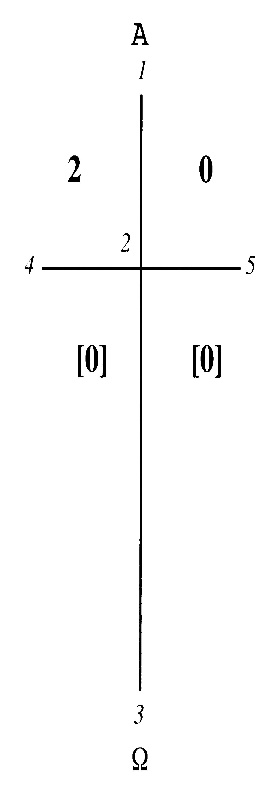 Wrth dorri llinell hirbren y groes dywed y LlywyddCrist, ddoe a heddiwWrth dorri llinell trawsbren y groes dywed y Llywydd y dechrau a’r diweddWrth dorri ALPHA           AlphaWrth dorri OMEGA          OmegaWrth dorri’r rhif cyntaf dywed y Llywydd          Ef biau pob amserWrth dorri’r ail rif          a phob oes                     Wrth dorri’r trydydd rhif                    iddo ef y bo’r gogoniant a’r gallu                   Wrth dorri’r pedwerydd rhif                   o oes i oes ac am byth bythoedd.  Amen.                     Wrth dorri’r trydydd rhif                    iddo ef y bo’r gogoniant a’r gallu                   Wrth dorri’r pedwerydd rhif                   o oes i oes ac am byth bythoedd.  Amen.Gellir gosod pum hoelen neu ronyn thus i mewn i’r gannwyll, i’n hatgoffa o bum archoll Crist.  Gosodir pob gronyn yn y Gannwyll yn y lleoedd a nodwyd, ac wrth i bob un gael ei roi i mewn dywed y llywydd:Gellir gosod pum hoelen neu ronyn thus i mewn i’r gannwyll, i’n hatgoffa o bum archoll Crist.  Gosodir pob gronyn yn y Gannwyll yn y lleoedd a nodwyd, ac wrth i bob un gael ei roi i mewn dywed y llywydd:Trwy ei sanctaidda’i ogoneddus archollionbydded i Grist ein Harglwyddein diogelua’n cadw.Trwy ei sanctaidda’i ogoneddus archollionbydded i Grist ein Harglwyddein diogelua’n cadw.